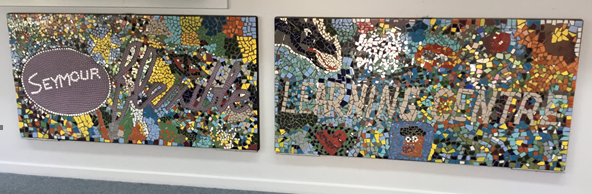 Term 2 - Issue 2    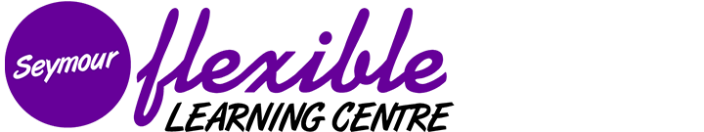 Term 2 - Issue 2    May, 2021May, 2021FROM THE PRINCIPALIMPORTANT DATES14th – National Pirates Day.25th – RAMS excursion26th – Network Day for staff – school closed.27th – Youth Law information session for studentsJune:14th – Public Holiday24th – Parent Teacher interviews – reports handed out25th – End of Term 2Term 3 starts July 12th.Chin up programs runs every Friday, at 10.30, until the end of term. More information in the newsletter.Term 2 NewsletterAn outstanding start for the term!  A number of enquiries to enrol and several new students have started. Over the school break there was significant work being done to one of our classrooms with a new toilet and laundry area being constructed. The laundry area will be there for students to use.Did you know that without a note or other documentation we have to mark young people with an ‘Unexplained Absence’. This is what Centrelink and government auditors look for in deciding whether a person is in fact a fulltime student. Please provide your mentor with a text message, phone message or written note so that we can provide an explanation on the roll. This will ensure your enrolment and avoid a Centrelink debt.If you’re concerned about your child’s mental health, start by talking to your child. This might feel uncomfortable – you might even be waiting for the problem to go away. But talking to your child about how they are feeling shows them they are not alone and that you care. Also, your child might need your help to get professional support.Here are some ideas to encourage your child to talk to you about how they’re feeling:Say that even adults have problems they can’t sort out on their own. Point out that it’s easier to get help when you have someone else’s support.Tell your child that it’s not unusual for young people to feel worried, stressed or sad. Also tell them that opening up about personal thoughts and feelings can be scary.Tell your child that talking about a problem can often help put things into perspective and make feelings clearer. Someone with more or different experience – like an adult – might be able to suggest options your child hasn’t thought of.Suggest some other people your child could talk to if they don’t want to talk to you – for example, aunts or uncles, close family friends, a trusted sports coach or religious leader, or your GP.Let your child know that talking with a GP or other health professional is confidential. They can’t tell anyone else, unless they’re worried about your child’s safety or someone else’s safety.Emphasise that your child isn’t alone. You’ll be there whenever they’re ready to talk.If you raise your concerns with your child, they might refuse any help or say there’s nothing wrong. Many young people won’t seek help themselves. So, you might need to say that you’re worried about them and you’ll be trying to get professional advice. It’s a good idea to encourage your child to come with you. If they won’t, you might need to go on your own.If you’re not sure what to do, a GP is a good place to start.Have a great term.Shane For support call: Lifeline 13 11 14; Kids Helpline 1800 551 800; or Beyond Blue 1300 224 636. IMPORTANT DATES14th – National Pirates Day.25th – RAMS excursion26th – Network Day for staff – school closed.27th – Youth Law information session for studentsJune:14th – Public Holiday24th – Parent Teacher interviews – reports handed out25th – End of Term 2Term 3 starts July 12th.Chin up programs runs every Friday, at 10.30, until the end of term. More information in the newsletter.Term 2 NewsletterAn outstanding start for the term!  A number of enquiries to enrol and several new students have started. Over the school break there was significant work being done to one of our classrooms with a new toilet and laundry area being constructed. The laundry area will be there for students to use.Did you know that without a note or other documentation we have to mark young people with an ‘Unexplained Absence’. This is what Centrelink and government auditors look for in deciding whether a person is in fact a fulltime student. Please provide your mentor with a text message, phone message or written note so that we can provide an explanation on the roll. This will ensure your enrolment and avoid a Centrelink debt.If you’re concerned about your child’s mental health, start by talking to your child. This might feel uncomfortable – you might even be waiting for the problem to go away. But talking to your child about how they are feeling shows them they are not alone and that you care. Also, your child might need your help to get professional support.Here are some ideas to encourage your child to talk to you about how they’re feeling:Say that even adults have problems they can’t sort out on their own. Point out that it’s easier to get help when you have someone else’s support.Tell your child that it’s not unusual for young people to feel worried, stressed or sad. Also tell them that opening up about personal thoughts and feelings can be scary.Tell your child that talking about a problem can often help put things into perspective and make feelings clearer. Someone with more or different experience – like an adult – might be able to suggest options your child hasn’t thought of.Suggest some other people your child could talk to if they don’t want to talk to you – for example, aunts or uncles, close family friends, a trusted sports coach or religious leader, or your GP.Let your child know that talking with a GP or other health professional is confidential. They can’t tell anyone else, unless they’re worried about your child’s safety or someone else’s safety.Emphasise that your child isn’t alone. You’ll be there whenever they’re ready to talk.If you raise your concerns with your child, they might refuse any help or say there’s nothing wrong. Many young people won’t seek help themselves. So, you might need to say that you’re worried about them and you’ll be trying to get professional advice. It’s a good idea to encourage your child to come with you. If they won’t, you might need to go on your own.If you’re not sure what to do, a GP is a good place to start.Have a great term.Shane For support call: Lifeline 13 11 14; Kids Helpline 1800 551 800; or Beyond Blue 1300 224 636. LAUNDRYSeymour FLC has Laundry facilities available if Students need to wash and/or Dry their clothes.BUSBus Pick Up in the Mornings.School bus does a student pick up each morning at 8.45.  If you need a lift, text us and we will make sure you get picked up.Well-Being Hi everyone, I hope that you all had a lovely Easter break and are refreshed to start a brand-new term J From the 31st of May, parents and guardians of children and young people aged 4-18 can apply for sports vouchers from Get Active Victoria. Eligible families will be reimbursed up to $200 for things such as the cost of membership, uniforms and equipment. For more information on if your activity is eligible, please see https://www.getactive.vic.gov.au/vouchers/ 

Foodbank Victoria have a breakfast club program which gives students the opportunity to eat a wholesome, nutritious breakfast on a regular basis. By doing so, this has shown to have a positive impact on factors such our physical and mental health. We recently got a delivery onsite which includes prepacked food parcels, fresh apples, pears and oranges for students and families to take home. If you’re interested, please see a staff member JWell-Being Hi everyone, I hope that you all had a lovely Easter break and are refreshed to start a brand-new term J From the 31st of May, parents and guardians of children and young people aged 4-18 can apply for sports vouchers from Get Active Victoria. Eligible families will be reimbursed up to $200 for things such as the cost of membership, uniforms and equipment. For more information on if your activity is eligible, please see https://www.getactive.vic.gov.au/vouchers/ 

Foodbank Victoria have a breakfast club program which gives students the opportunity to eat a wholesome, nutritious breakfast on a regular basis. By doing so, this has shown to have a positive impact on factors such our physical and mental health. We recently got a delivery onsite which includes prepacked food parcels, fresh apples, pears and oranges for students and families to take home. If you’re interested, please see a staff member J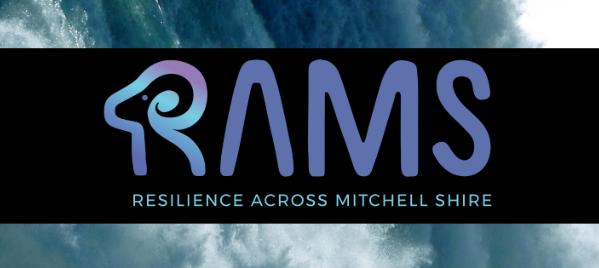 RAMS
RAMS students got to participate in the martial arts therapy workshop focusing on impulse control. The day was spent listening to facilitators exploring this theme, doing group activities and discussing the importance of responding to situations instead of reacting. Well done to all of our students for participating throughout the session J 
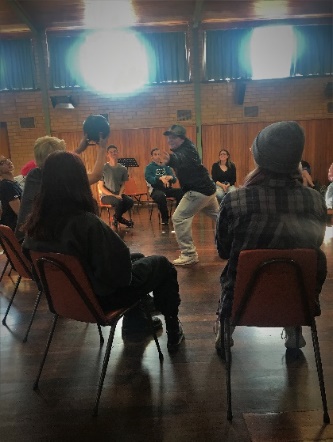 Chin Up
The hip-hop narrative workshop is currently running at Flexi by Todd from the Chin Up Project. This 10-week program has different themes each week based on identity, reflection, relationships and more. The program was created by youth workers to help students develop the tools to navigate through complex challenges in a creative way.   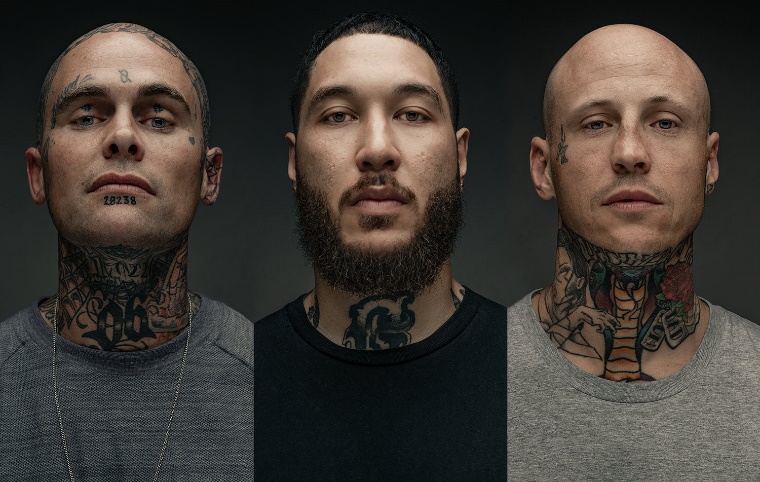 RAMS
RAMS students got to participate in the martial arts therapy workshop focusing on impulse control. The day was spent listening to facilitators exploring this theme, doing group activities and discussing the importance of responding to situations instead of reacting. Well done to all of our students for participating throughout the session J 
Chin Up
The hip-hop narrative workshop is currently running at Flexi by Todd from the Chin Up Project. This 10-week program has different themes each week based on identity, reflection, relationships and more. The program was created by youth workers to help students develop the tools to navigate through complex challenges in a creative way.   Clothes Swap 
Kaylee, Tara and Ebony from Mitchell Shire Youth Services came in to collect donations for their clothes swap event happening May 15th at the Wallan Multi-Purpose Centre. Thank you so much to those who donated and participated in the giveaway! For more information on the clothes swap and donation points please visit https://www.mitchellshire.vic.gov.au/our-region/events/clothes-swap 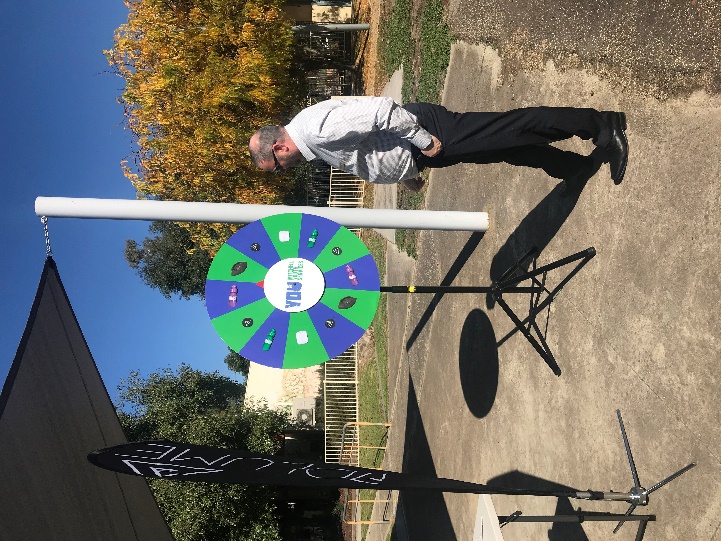 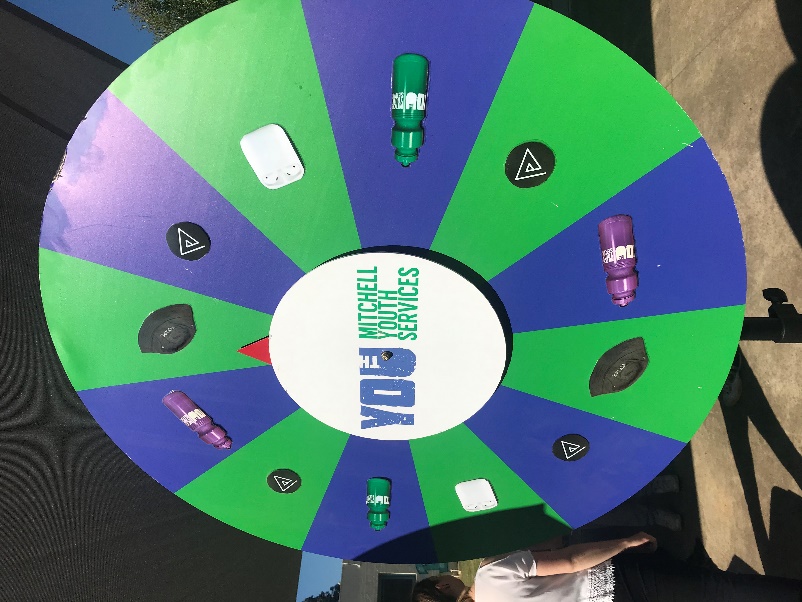 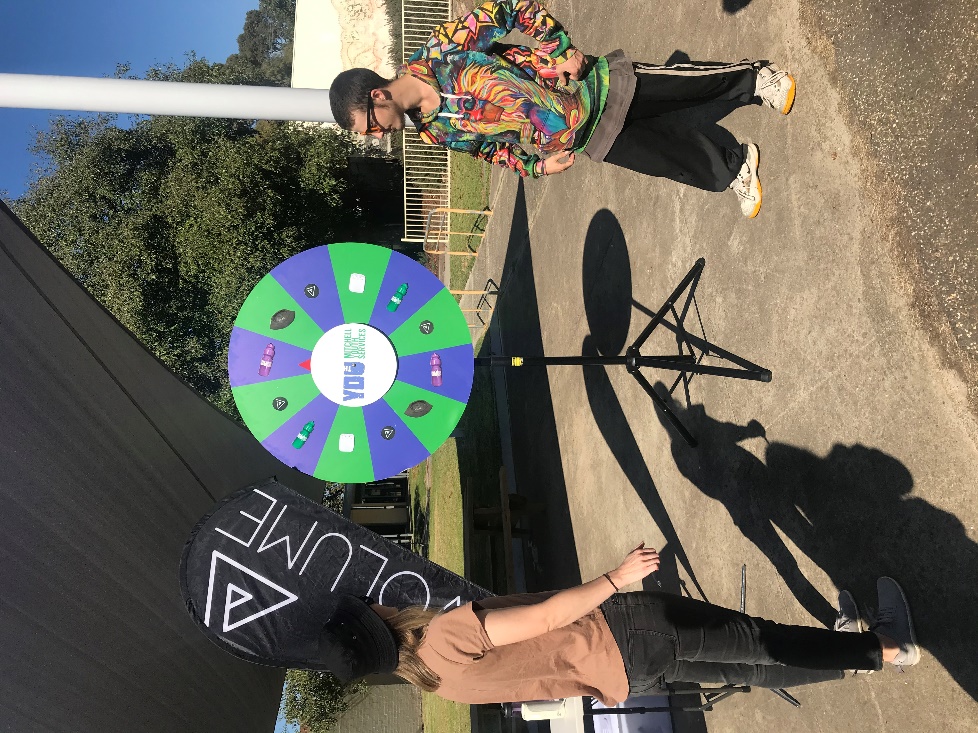 Clothes Swap 
Kaylee, Tara and Ebony from Mitchell Shire Youth Services came in to collect donations for their clothes swap event happening May 15th at the Wallan Multi-Purpose Centre. Thank you so much to those who donated and participated in the giveaway! For more information on the clothes swap and donation points please visit https://www.mitchellshire.vic.gov.au/our-region/events/clothes-swap 